Перевыпуск КЭП Удостоверяющего центра ФНС России с использованием сервиса «Личный кабинет индивидуального предпринимателя».ВАЖНО! Перевыпуск КЭП в сервисе «Личный кабинет индивидуального предпринимателя» осуществляется с использованием КЭП, ранее полученной в Удостоверяющем центре ФНС России.Для перевыпуска КЭП необходимо авторизоваться в «Личном кабинете индивидуального предпринимателя». В блоке «Сервисы» необходимо перейти по ссылке «Перевыпустить сертификат электронной подписи».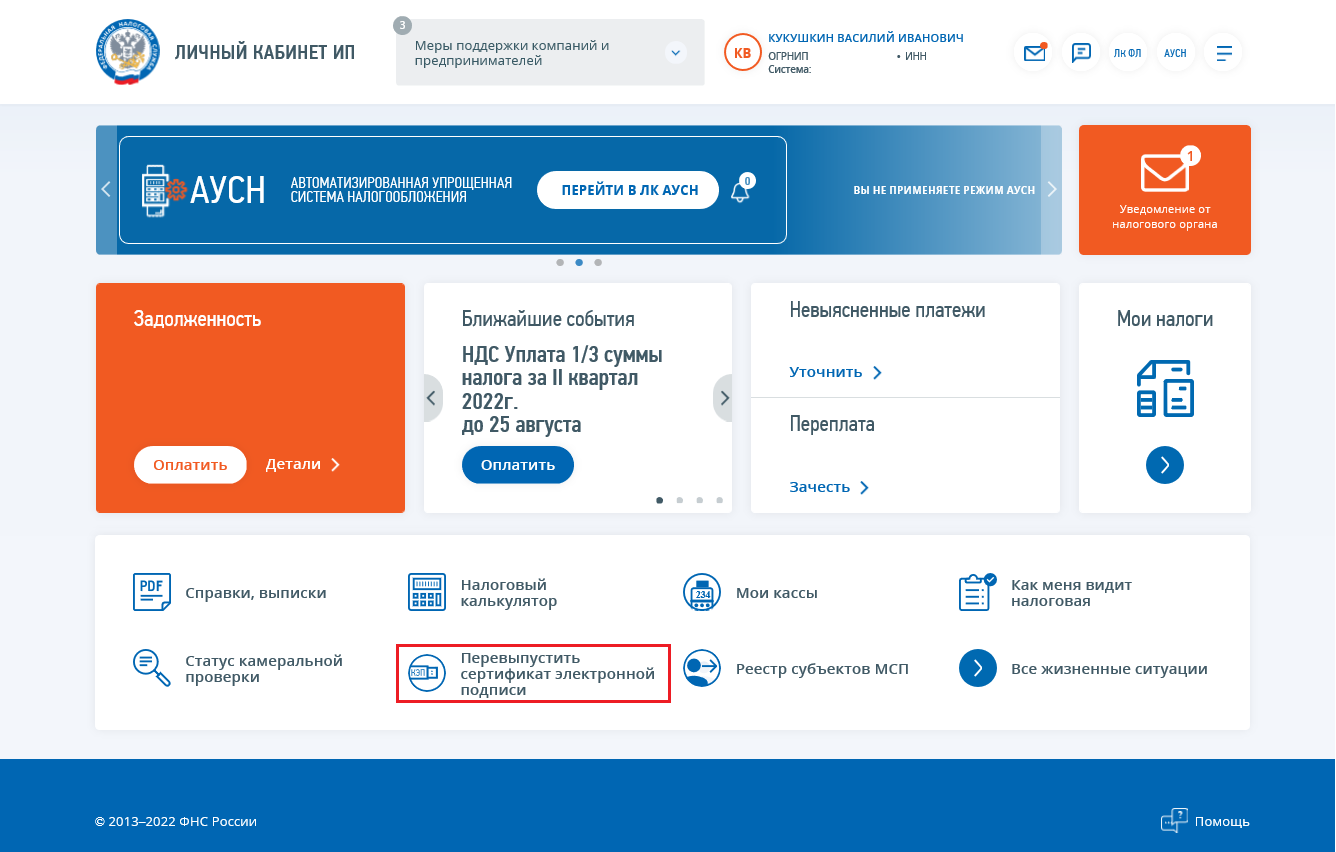 Отобразится страница «Заявление на перевыпуск квалифицированного сертификата электронной подписи».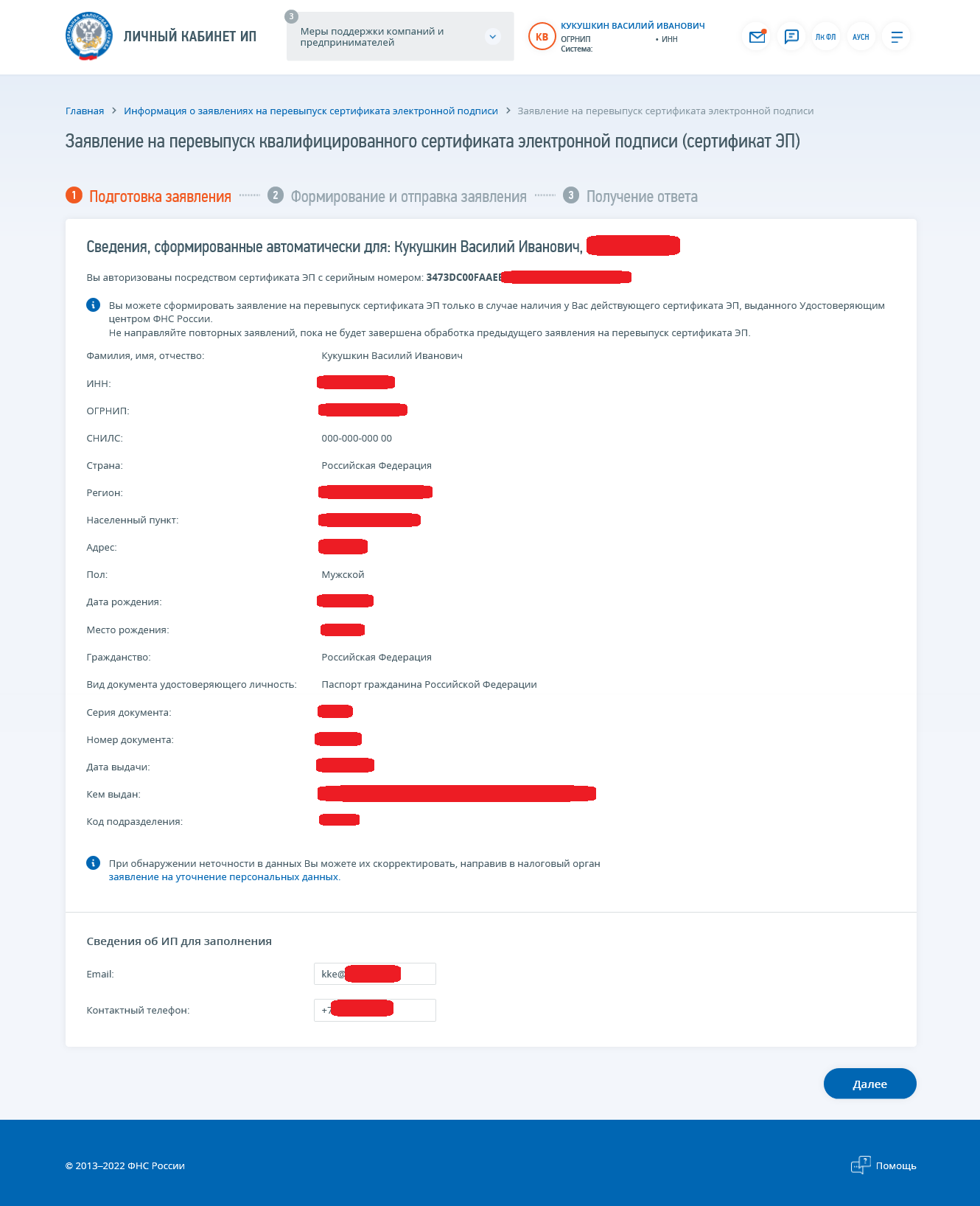 1 шаг – подготовка заявления.На 1 шаге отображается блок сведений, сформированных автоматически. Блок сведений отображается в следующем виде:  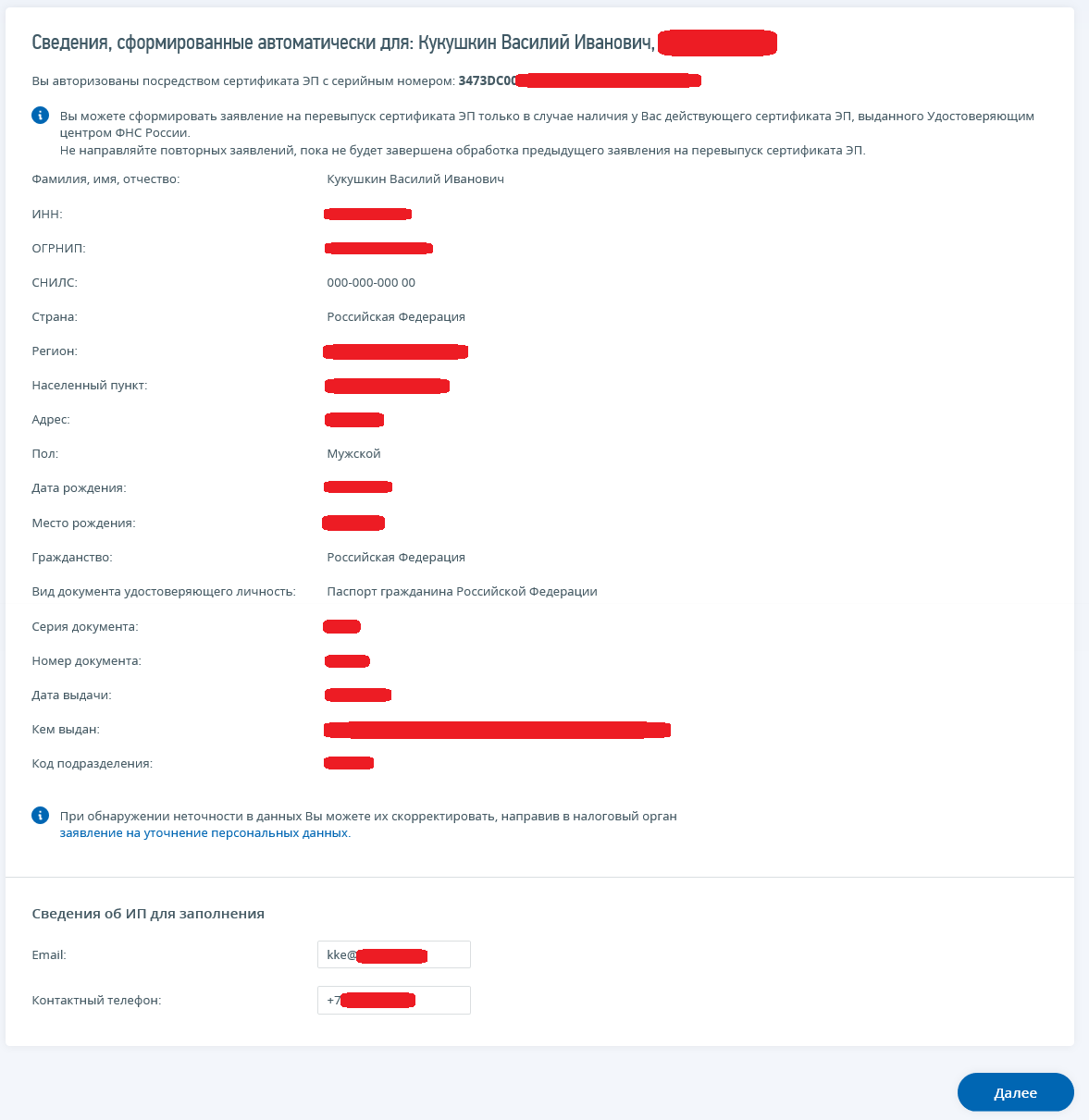 2 шаг – формирование и отправка заявления.   Перед отправкой Заявления убедитесь в корректности информации, заполненной на шаге 1. Для того  чтобы передать подготовленное заявление, необходимо нажать кнопку «Подписать и отправить».3 шаг – получение ответа.   Наблюдать за ходом рассмотрения запроса, а также получить ответ от налогового органа по направленному запросу можно на странице «Информация о заявлениях на перевыпуск сертификата ЭП».На странице «Информация о заявлениях на перевыпуск сертификата ЭП» отображается ход обработки направленного Заявления на перевыпуск сертификата электронной подписи. Переход на страницу может быть осуществлен со страницы формирования заявления по ссылке «Информация о заявлениях на перевыпуск сертификата ЭП».Страница «Информация о заявлениях на перевыпуск сертификата электронной подписи» отображается в виде: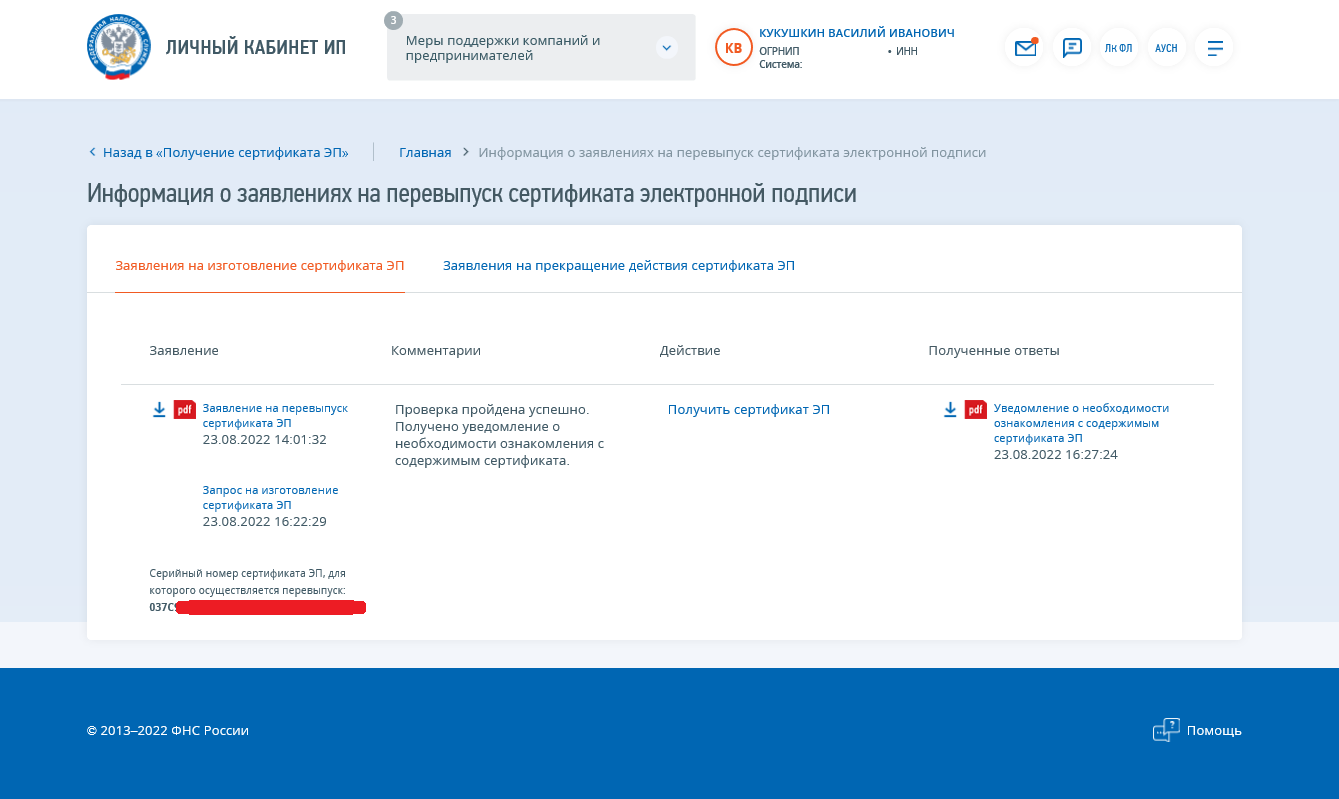 Состав таблицы:  Заявление – Документы, направленные пользователем в процессе перевыпуска сертификата ЭП. Ссылка на скачивание направленного документа в формате *.pdf.Комментарии – Статус проверки заявления.Действие – Кнопки управления процессом перевыпуска сертификата ЭП.Полученные ответы – Документы, полученные в Личном кабинете ЮЛ в процессе перевыпуска сертификата ЭП.Для перехода в мастер получения сертификата ЭП необходимо нажать кнопку «Получить сертификат ЭП» на странице «Информация о заявлениях на перевыпуск сертификата электронной подписи». Страница мастера получения сертификата ЭП представлена в виде пошаговой инструкции и содержит следующие шаги:Шаг 1 – Запрос на изготовление сертификата ЭП.Шаг 2 – Обработка запроса.Шаг 3 – Получение сертификата ЭП.Шаг 4 – Отзыв ранее выданного сертификата ЭП.Шаг 5 – Установка сертификата ЭП на носитель.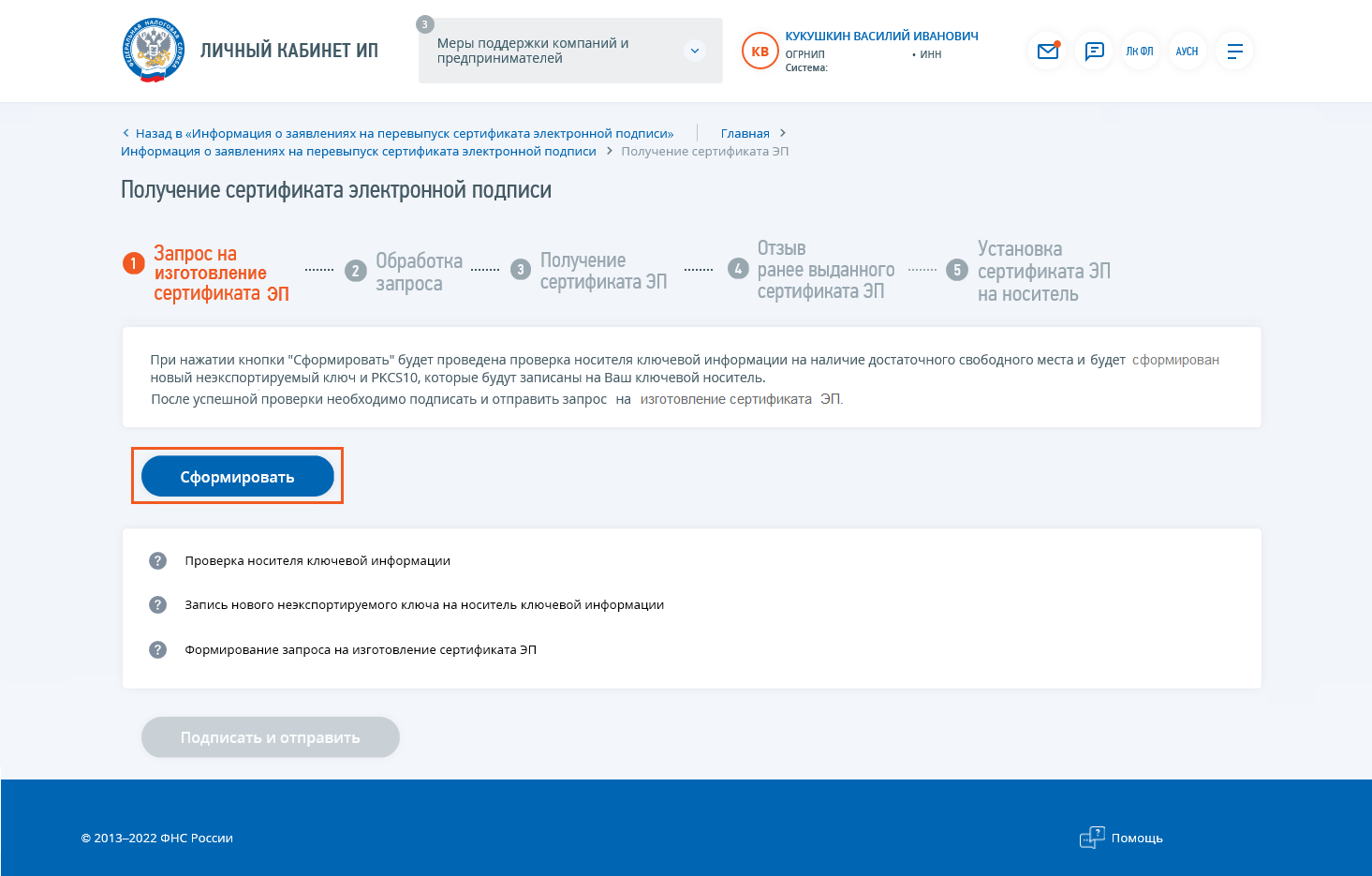 На странице «Шаг 1 – Запрос на изготовление сертификата ЭП» необходимо нажать кнопку «Сформировать» и следовать инструкции. После того как запрос на изготовление сертификата ЭП будет сформирован, необходимо нажать кнопку «Подписать и отправить».После успешной отправки запроса на перевыпуск сертификата ЭП отобразится страница со списком заявлений на перевыпуск сертификата ЭП.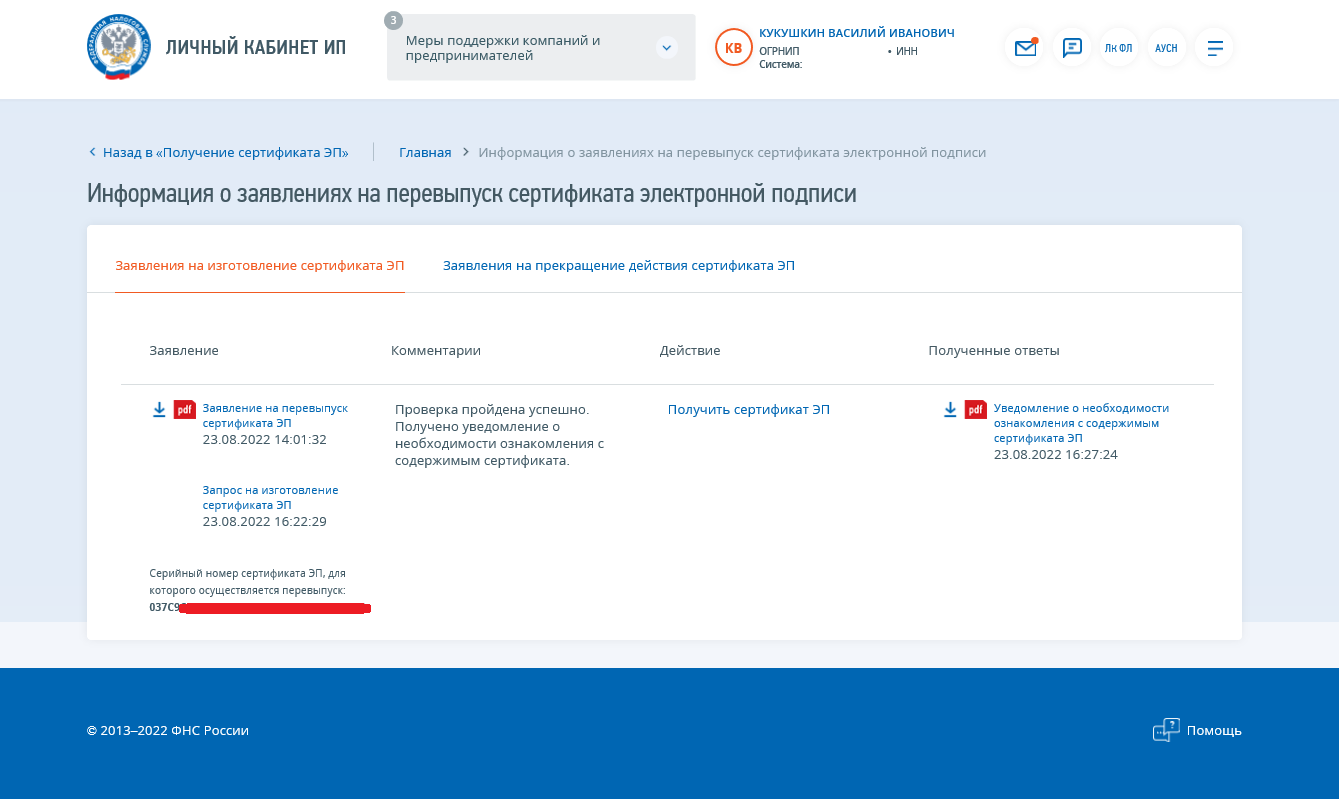 В таблице на странице «Информация о заявлениях на перевыпуск сертификата ЭП» отобразится направленный на предыдущем шаге запрос на изготовление сертификата ЭП.После успешной обработки запроса на изготовление сертификата ЭП в столбце «Действие» появится кнопка «Получить сертификат ЭП».После клика на кнопку «Получить сертификат ЭП» осуществляется переход в мастер получения сертификата ЭП на Шаг 3 - Получение сертификата ЭП.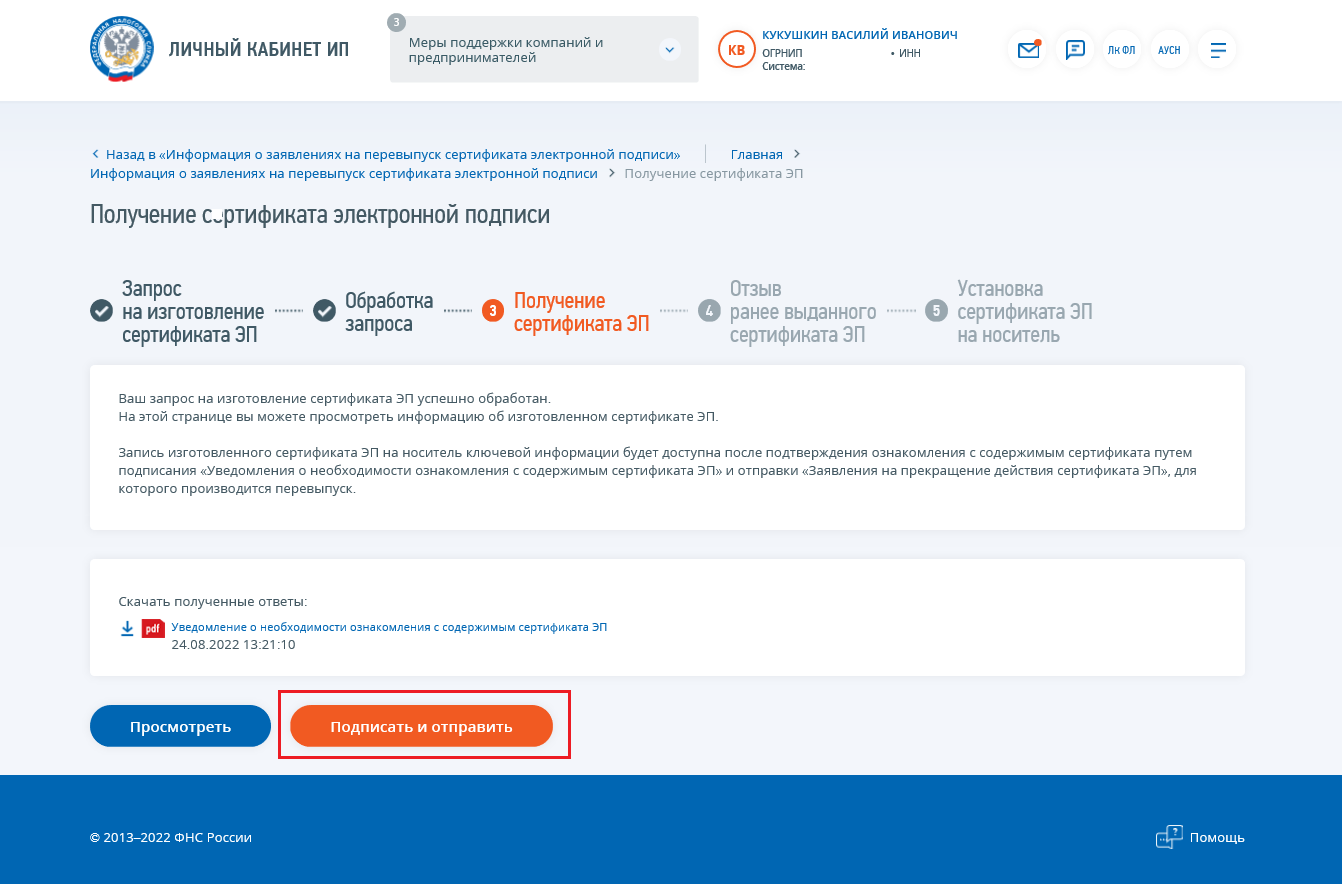 На данной странице есть возможность скачать документ «Уведомление о необходимости ознакомления с содержимым сертификата ЭП», кликнув на иконку документа.Для просмотра печатной формы документа «Уведомление о получении сертификата ЭП» необходимо нажать «Просмотреть».Чтобы отправить документ «Уведомление о получении сертификата ЭП» нажмите кнопку «Подписать и отправить».После успешной отправки документа «Уведомление о получении сертификата ЭП» в списке заявлений на перевыпуск сертификата ЭП в столбце «Действие» отобразится кнопка «Отозвать старый сертификат ЭП».После клика на кнопку «Отозвать ранее выданный сертификат ЭП» осуществляется переход в мастер получения сертификата ЭП на Шаг 4 – Отзыв ранее выданного сертификата ЭП.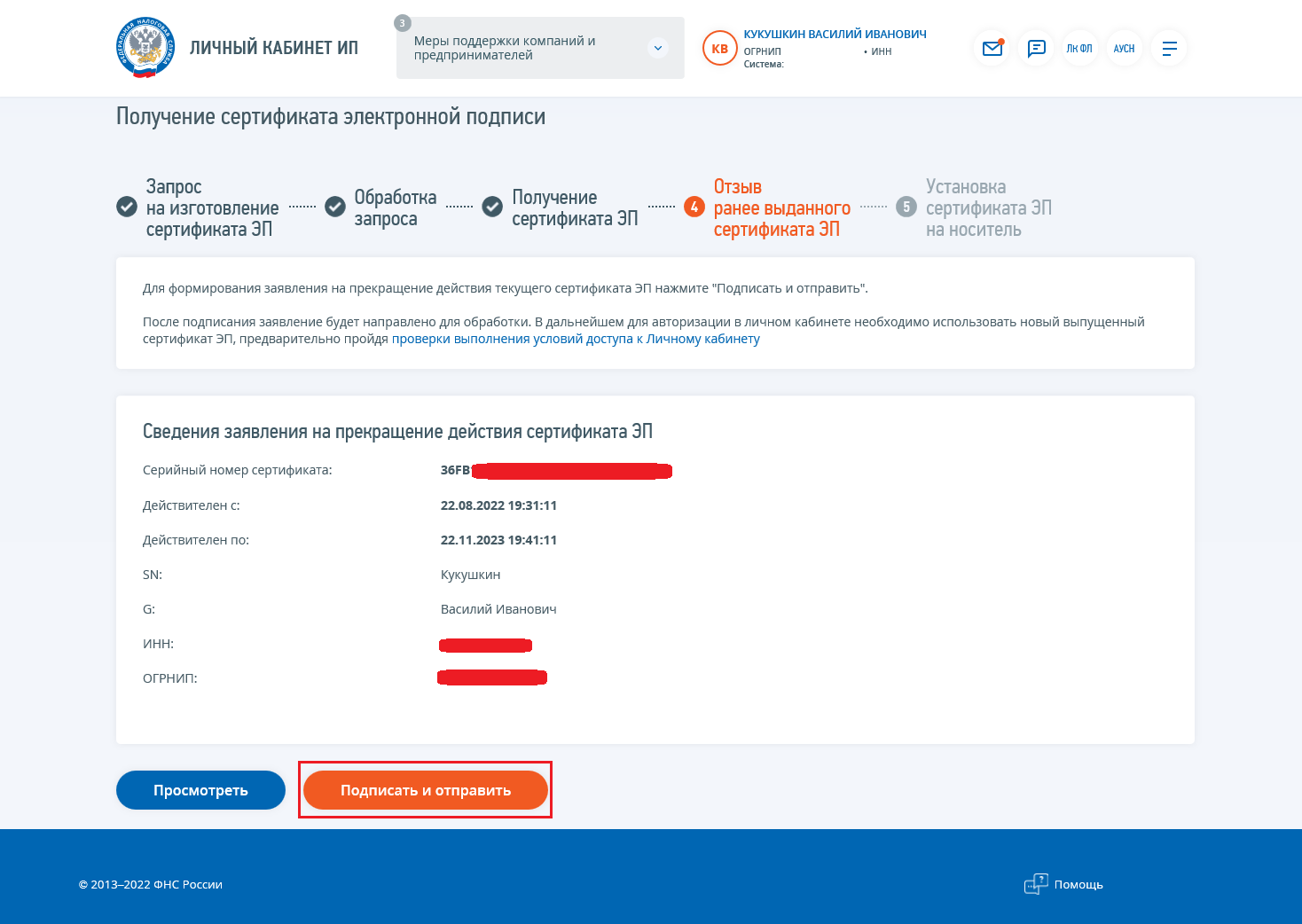 На 4 шаге отображается блок сведений, сформированных автоматически. Вы можете просмотреть сформированное заявление перед отправкой, нажав кнопку «Просмотреть».Для того  чтобы передать сведения заявления на прекращение действия сертификата ЭП, необходимо нажать кнопку «Подписать и отправить».После успешной отправки заявления осуществляется переход на следующий шаг мастера получения сертификата ЭП – Шаг  5 - Установка сертификата ЭП на носитель ключевой информации.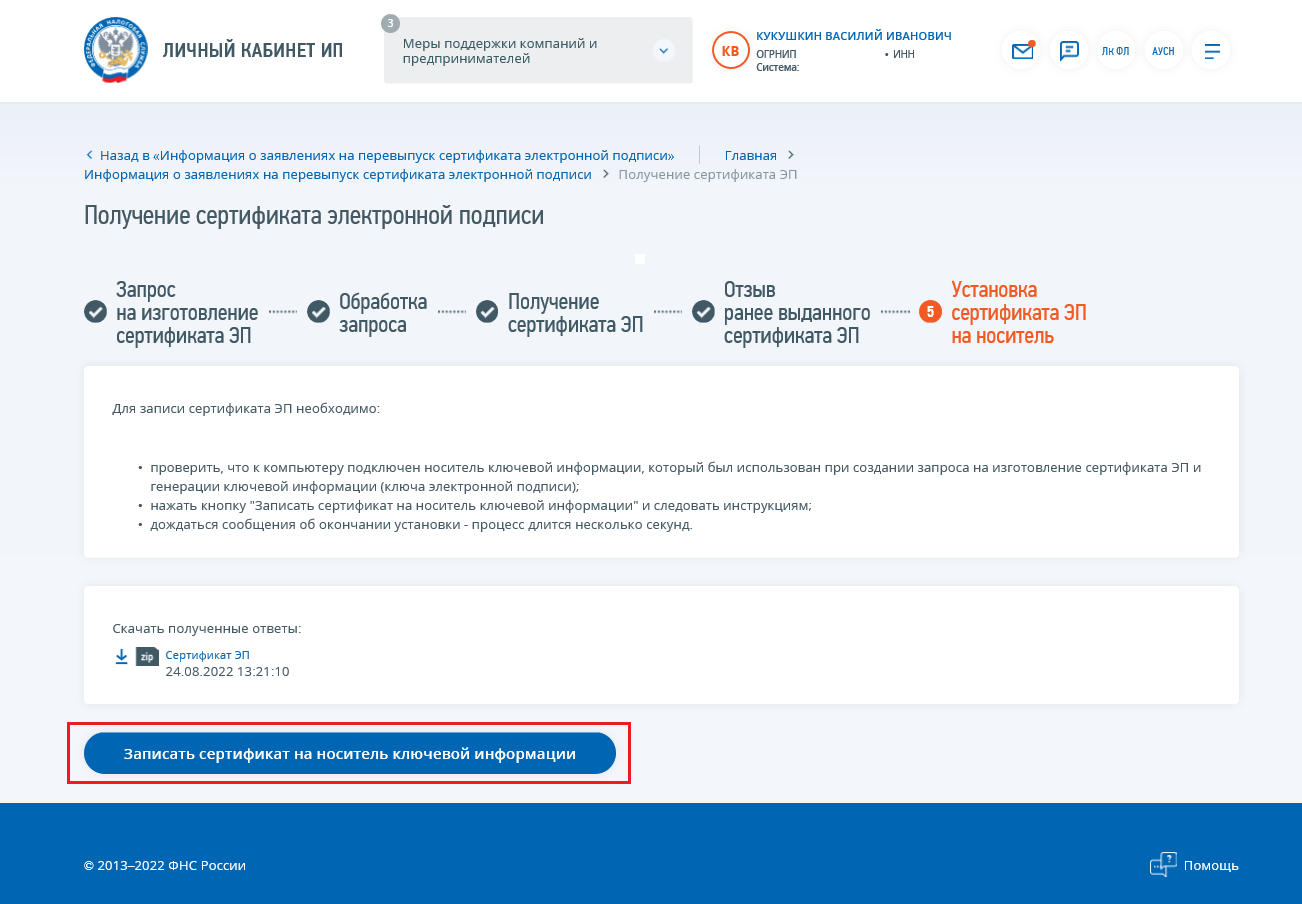 Для записи КСКПЭП необходимо:Проверить, что к компьютеру подключен носитель ключевой информации, который был использован при создании запроса на изготовление сертификата и генерации ключевой информации (ключа электронной подписи).Нажать кнопку "Записать сертификат на носитель ключевой информации" и следовать инструкциям".После успешной записи сертификата ЭП на носитель ключевой информации появится сообщение: "Сертификат ЭП успешно установлен на носитель ключевой информации".Для дальнейшей работы с новым сертификатом ЭП рекомендуется осуществить «Выход» из сервиса «Личный кабинет налогоплательщика ИП» и выполнить авторизацию, указав новый сертификат ЭП.